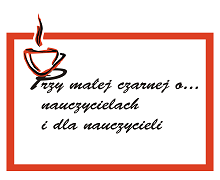 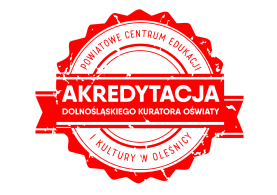 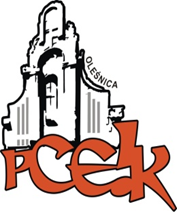 Powiatowe Centrum Edukacji i Kultury w Oleśnicyzapraszanauczycieli informatyki, informatycznych przedmiotów zawodowychi nauczycieli zainteresowanych prezentowaną tematykąna spotkanie  pt. „Przy małej czarnej o... nauce programowania i nie tylko”w dniu 17.04.2018 r. o godz. 17.00Uczestnicy spotkania:przedyskutują, jak uczyć programowania naszych uczniów by ich nie zniechęcić  na każdym etapie edukacyjnym;poznają nowoczesne metody nauki programowania;wymienią się cenną wiedzą i doświadczeniem.Animatorzy spotkania:Relacja ze spotkania będzie zamieszczana na stronie internetowej PCEiK w Oleśnicyoraz w publikacji podsumowującej cały cykl.Spotkania z cyklu „Przy małej czarnej o …” są bezpłatne dla nauczycieli ze wszystkich placówek oświatowych z całego Powiatu Oleśnickiego.Zgłoszenia telefoniczne pod numerem: 71 314 01 72STANISŁAW LOTAKonsultant ds. edukacji informatycznej 